MEDWAY NETBALL LEAGUE	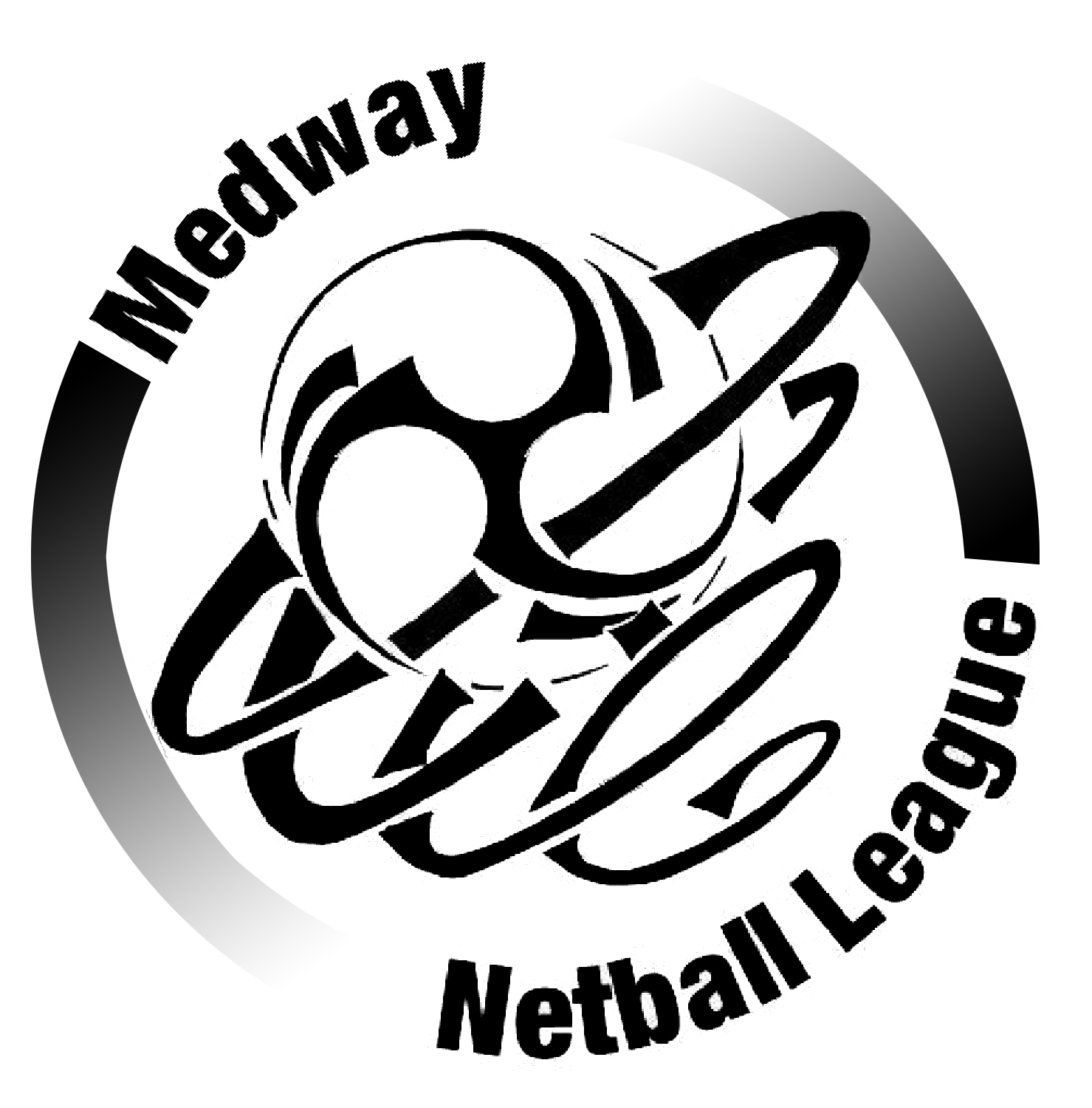 Registration Card – Summer/WinterTeam Name:---------------------------------------------------------------------------Member’s full name:-----------------------------------------------------------------Player’s EN Membership No. -----------------------------------------------------Players must have reached the age of 14 years to be eligible to play. DATA PROTECTION:  We will not pass this information to any third party or use it for any other purpose than indicated in the Privacy Notice below. We will collect and process all personal data in line with the General Data Protection Regulation 2018.  Please be advised that the A.G.M. is held in October. All individuals are welcome. Any team not represented will be ineligible to play as a team collectively or part thereof for one season.  See Constitution Rule 10 AGM.  In playing in the MNL I also agree to abide by the rules of the Constitution & Summer Rules.Member’sAcknowledgement and Signature------------------------------------------*If I have typed my name, please treat that as my signature   Date:----------------- /----------------- 20Secretary’s Signature ---------------------------------------------------------Privacy Notice (How we use your information)The categories of information that we collect, process, hold and share include:NameContact InformationEngland Netball membership numberDate of birthWhy we collect and use this information - We use your data to:Enable us to register and check you are registered as a Medway Netball League player or umpireEnable us to check you are members of England NetballTo check that you are eligible to play in the Medway Netball LeagueTo check that you are eligible to umpire in the Medway Netball LeagueTo send you information that is relevant to you for the purposes of playing, umpiring, coaching, administration in the Medway Netball League.Who we share this information withWe share contact information for committee members, team contacts, umpires and coaches with other members of the Medway Netball League.We may also share information with Kent Netball in relation to complaints, umpiring and coaching courses, also with England Netball regarding any membership queries.  Storing this informationWe hold your data for the entire time that you may be in an umpiring, coaching, committee or life president role in the Medway Netball League and for the EN membership year period for players and team members.Further informationIf you would like further information about this privacy notice, please contact Hazel Skinner, Secretary Medway Netball League.Version 5 – August 2019MEDWAY NETBALL LEAGUERegistration Card – Summer/WinterTeam Name:--------------------------------------------------------------------------Member’s full name: ---------------------------------------------------------------Player’s EN Membership No. ----------------------------------------------------Players must have reached the age of 14 years to be eligible to play. DATA PROTECTION:  We will not pass this information to any third party or use it for any other purpose than indicated in the Privacy Notice below. We will collect and process all personal data in line with the General Data Protection Regulation 2018.  Please be advised that the A.G.M. is held in October. All individuals are welcome. Any team not represented will be ineligible to play as a team collectively or part thereof for one season.  See Constitution Rule 10 AGM.  In playing in the MNL I also agree to abide by the rules of the Constitution & Summer Rules.Member’sAcknowledgement and Signature ------------------------------------------*If I have typed my name, please treat that as my signature   Date: ----------------- /----------------- 20Secretary’s Signature ---------------------------------------------------------Privacy Notice (How we use your information)The categories of information that we collect, process, hold and share include:NameContact InformationEngland Netball membership numberDate of birth Why we collect and use this information- We use your data to:Enable us to register and check you are registered as a Medway Netball League player or umpireEnable us to check you are members of England NetballTo check that you are eligible to play in the Medway Netball LeagueTo check that you are eligible to umpire in the Medway Netball LeagueTo send you information that is relevant to you for the purposes of playing, umpiring, coaching, administration in the Medway Netball League.Who we share this information withWe share contact information for committee members, team contacts, umpires and coaches with other members of the Medway Netball League.We may also share information with Kent Netball in relation to complaints, umpiring and coaching courses, also with England Netball regarding any membership queries.  Storing this informationWe hold your data for the entire time that you may be in an umpiring, coaching, committee or life president role in the Medway Netball League and for the EN membership year period for players and team members.Further informationIf you would like further information about this privacy notice, please contact Hazel Skinner, Secretary Medway Netball League.Version 5 – August 2019